Pressemeldung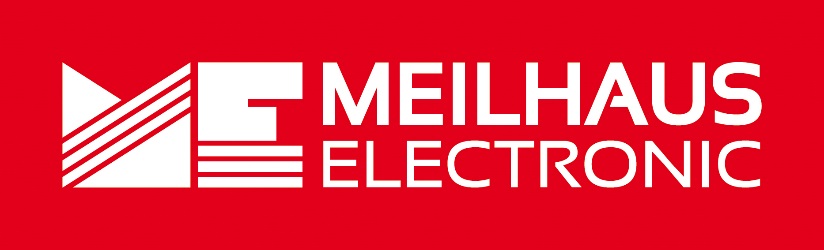 Datum:	November 2020Text/Bilder online:	https://www.meilhaus.de/infos/news/presse/2020-q4
PR29-2020-Copper-Mountain-University-Kits.docx
PR29-2020-Copper-Mountain-University-Kits-1.jpg
PR29-2020-Copper-Mountain-University-Kits-2.jpgThema/Subject:	Copper Mountain University Kits bei Meilhaus Electronic GmbH.Sperrfrist:	-Universitäts-Kits von Copper MountainPraktische VNA-Erfahrung sammelnAlling, November 2020 – Die US-amerikanische Firma Copper Mountain Technologies ist auf die Entwicklung und Herstellung von USB-Vektor-Netzwerk-Analysatoren spezialisiert. Die Produktpalette umfasst Vektor-Netzwerk-Analysatoren, Kalibrierkits und Zubehör für Impedanzen von 50 und 75 Ohm. Die Universitäts-Kits sind eine Komplettlösung, die Bildungseinrichtungen bei der Vermittlung von RF-Fähigkeiten an Ingenieurstudenten unterstützen soll. Die Kits verfügen über drei Optionen von Vektor-Netzwerkanalysator-Modellen im 3-GHz- oder 8-GHz-Frequenzbereich und enthalten das Kalibrierungsmodul, einige Prüflinge und Zubehör, das für eine Reihe gängiger VNA-Messungen erforderlich ist. Die Software kann kostenlos auf eine unbegrenzte Anzahl von PCs heruntergeladen werden und die Studenten können so Messvorbereitungen und Nachbearbeitungen von Messergebnissen auf ihren eigenen Computern – ohne das Messmodul – durchführen. Universitäten mit HF-Ingenieurlabors haben ein begrenztes Budget, dennoch müssen zukünftige HF-Ingenieure gewisse Fertigkeiten in der S-Parameter-Messung erlernen und üben. Mit seinen Universitäts-Kits bietet Copper Mountain Technologies eine erschwingliche Möglichkeit, Übungs-Labore mit HF-Messgeräten auszustatten. Die Universitäts-Kits bieten eine Vielzahl von Analysefunktionen, mit denen Anwender alle wichtigen S-Parameter-Messungen wie Impedanz, VSWR, Rückflussdämpfung und Einfügungsdämpfung erlernen können. Die Erfassung von S-Parameter-Testergebnissen kann manuell oder durch Automatisierung in Python, MATLAB, Excel, C++, VB.NET oder LabVIEW erfolgen. Die Kits umfassen drei verschiedene Modelle: CMT304U, CMT804U und CMT808U. Das CMT304U hat einen Frequenz-Bereich von 1 MHz...3,2 GHz, 2 Ports, misst die Parameter S11, S21, S12, S22, verfügt über einen Dynamik-Bereich von 125 dB (10 Hz IF BW) und eine Mess-Geschwindigkeit von 125 µs pro Punkt bei 90 dB Dynamik-Bereich. Die Modelle CMT804U und CMT808U verfügen über einen Frequenz-Bereich von 1 MHz...8 GHz, einen Dynamik-Bereich von 130 dB (10 Hz IF BW) und eine Mess-Geschwindigkeit von 100 µs pro Punkt bei 100 dB Dynamik-Bereich. Das CMT804U hat zwei Ports und misst die Parameter S11, S21, S12, S22. Das CMT808U hat vier Ports und misst die Parameter S11, S21, S31, S41, S12, S22, S32, S42, S13, S23, S33, S43, S14, S24, S34, S44. Alle CMT-Kits sind so konzipiert, dass die Studenten Erfahrung in gängigen VNA-Messungen sammeln können. Mit den USB-VNAs können die Studenten auch außerhalb des Labors den Messaufbau und die Nachbearbeitung der Ergebnisse auf ihren eigenen Computern durchführen. Die VNA-Software kann auf eine unbegrenzte Anzahl von Rechnern heruntergeladen werden und die Ergebnisse lassen sich leicht in verschiedene Formate exportieren und speichern. So können Messvorbereitungen und Nachbearbeitungen der Ergebnisse auch ohne das Messmodul auf dem eigenen Computer durchgeführt werden. Erhältlich sind die Geräte von Copper Mountain im Webshop unter www.meilhaus.de.Über Meilhaus Electronic:Die Meilhaus Electronic GmbH mit Sitz in Alling bei München gehört zu den führenden europäischen Entwicklern, Herstellern und Vertriebs-Unternehmen auf dem Gebiet der PC-Mess- und Schnittstellen-Technik. Seit 1977 bietet die Meilhaus Electronic GmbH Know-how, innovative Entwicklungen und individuelle, kundenspezifische, EMV-gerechte Lösungen für die professionelle Messtechnik im Bereich der Hochfrequenztechnik. Das Produktspektrum umfasst Messinstrumente wie VNA, 5G Transceiver Messgerät, Funkkommunikationsanalysator, Datenlogger, Schnittstellen, Kabeltester, Software sowie PC-Karten und Komponenten für PCI-Express, PCI, USB und Ethernet.Im März 2017 feierte Meilhaus Electronic das 40-jährige Firmenjubiläum.Alles rund um die PC-Messtechnik: Messwerterfassung, Steuerung und Datenübertragung in Labor und Industrie. Erfahren Sie mehr unter www.meilhaus.dePresse-KontaktMarcella Dallmayer
m.dallmayer@meilhaus.deErnst Bratz
e.bratz@meilhaus.de
Tel. (0 81 41) 52 71-171Wir freuen uns über eine Veröffentlichung (Print/Online/Newsletter) und stehen Ihnen für weitere Beiträge und Rückfragen gerne zur Verfügung.Die aktuelle Pressemitteilung inklusive hochauflösendem Bildmaterial finden Sie zum Download unter 
www.meilhaus.de/infos/news/presseMeilhaus Electronic GmbHMEsstechnik fängt mit ME an.www.meilhaus.comAm Sonnenlicht 282239 Alling bei MünchenTel.:	(0 81 41) 52 71 - 0Fax:	(0 81 41) 52 71 - 129sales@meilhaus.de